              КАРАР                                                                        РЕШЕНИЕ      23 декабрь 2022 й.                         № 283                       23 декабря 2022 г..О продлении срока действия Соглашения между органами местного самоуправления муниципального района Белебеевский район Республики Башкортостан и сельского поселения Тузлукушевский сельсовет муниципального района Белебеевский район Республики Башкортостан о передаче сельскому поселению части полномочий муниципального районаВ соответствии с частью 4 статьи 14 Федерального закона от                       06 октября 2003 года № 131-ФЗ «Об общих принципах организации местного самоуправления в Российской Федерации», руководствуясь Законом Республики Башкортостан от 27.04.2018 г. № 602-з «О внесении изменения в статью 7 Закона Республики Башкортостан «О местном самоуправлении в Республике Башкортостан», Уставом сельского поселения Тузлукушевский сельсовет муниципального района Белебеевский район Республики Башкортостан, Совет сельского поселения Тузлукушевский сельсовет муниципального района Белебеевский район Республики Башкортостан РЕШИЛ:1. Продлить срок действия Соглашения между органами местного самоуправления муниципального района Белебеевский район Республики Башкортостан и сельского поселения Тузлукушевский сельсовет муниципального района Белебеевский район Республики Башкортостан о передаче сельскому поселению части полномочий муниципального района, утвержденного решением Совета от 25 декабря 2018 года № 296, до 31 декабря 2023 года.	2. Решение обнародовать в здании Администрации сельского поселения Тузлукушевский сельсовет муниципального района Белебеевский район Республики Башкортостан и разместить на официальном сайте Администрации сельского поселения Тузлукушевский сельсовет муниципального района Белебеевский район Республики Башкортостан.Глава сельского поселения                                                           Л.М.Харисова  БАШKОРТОСТАН  РЕСПУБЛИКАhЫБӘЛӘБӘЙ  РАЙОНЫ МУНИЦИПАЛЬ  РАЙОНЫНЫҢ        ТУЗЛЫКЫУЫШ   АУЫЛ  СОВЕТЫ   АУЫЛ  БИЛӘМӘhЕ СОВЕТЫ  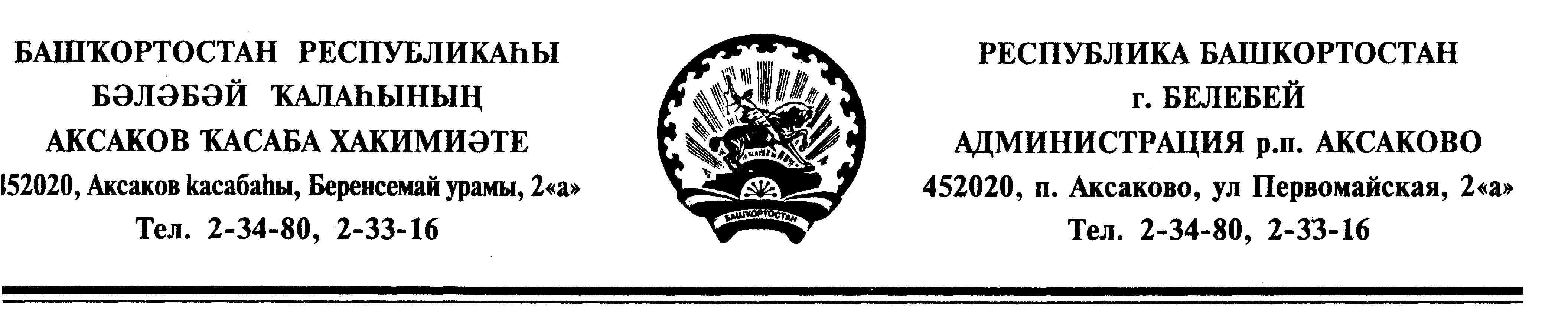 СОВЕТ СЕЛЬСКОГО ПОСЕЛЕНИЯ ТУЗЛУКУШЕВСКИЙ СЕЛЬСОВЕТМУНИЦИПАЛЬНОГО РАЙОНАБЕЛЕБЕЕВСКИЙ РАЙОНРЕСПУБЛИКИ БАШКОРТОСТАН